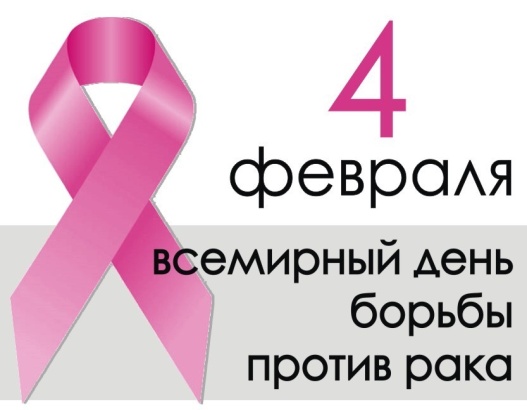 4 февраля ежегодно отмечается Всемирный день борьбы с раковыми заболеваниями. Этот день впервые был организован в 2005 году по инициативе Международного противоракового союза (International Union Against Cancer, UICC).Цель мероприятий, проводимых во Всемирный день борьбы с раковыми заболеваниями, - привлечь внимание общественности к сложившейся онкологической ситуации, напомнить о том, сколь опасны раковые заболевания. С целью повышения информированности населения о факторах риска развития онкологических заболеваний и пропаганды здорового образа жизни, а также в рамках организации мероприятий, приуроченных к Всемирному дню борьбы против рака, ГУЗ «ЛГП №1» начинает  информационную кампанию по профилактике онкологических заболеваний. Если Вы на проходили флюорографию 2 и более лет, женщины  – маммографическое обследование, если у Вас есть сомнения или подозрения на онкологические заболевания – обратитесь к своему участковому терапевту!Пройдите мамографическое обследование или сделайте флюорографию!Не превращайте свою жизнь в историю болезни – пройдите обследование!Приглашаем наших волонтеров медиков поддержать информационную кампанию #Тысильнее рака!»Помните! Лучшая профилактика онкологических заболеваний – здоровый образ жизни!Отделение медицинской профилактики ГУЗ «ЛГП№1»